Муниципальное общеобразовательное учреждение «Волжский городской лицей»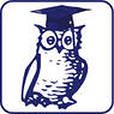 Тема мероприятия:   Викторина «Мы крутим глобус»                                                                             Подготовила:                                                           учитель начальных классов                                                                         Гурьянова Светлана Владимировна                                                          Волжск                                                            2014.                            Викторина «Мы крутим глобус» (1 класс)Цели: формировать у учащихся познавательный интерес, коммуникативные умения, воспитывать любовь к родному краю.Предварительная подготовка:  1. Подготовка вопросов викторины.                                                                                                                                 2. Разделение учащихся на команды.3. Подготовка групп болельщиков.Ход викториныУченик 1.    Беда!                      Глобус попал под автобус!                      Слипся в лепешку                      Новехонький глобус!                       Многое наша страна повидала,                       Но не видала такого скандала!Ученик 2.     Неузнаваема стала планета.                       Все перепуталось:                       Части света, материки, острова, океаны,                        Все параллели и меридианы.Ученик 3.      Белое море слегка обмелело,                        Черное море совсем побелело,                        И неизвестно даже ученым,                        Белым назвать его или черным!Ученик 4.      Возле экватора плавают льдины,                        Бродят пингвины в степях Украины,                        И по шоссейным дорогам Европы                        Бегают тигры, слоны, антилопы.Ученик5.       Где-то в Антарктиде                         Громко ревет                        Синий от холода бегемот:                        «Эй! Не пора ли вернуться к порядку!                         Глобус спасите скорее, ребята!»Ведущий: Ну что, ребята, поможем глобусу восстановить свои названия? Тогда, команды, на старт!Задание 1. Каждая команда получает набор из шести букв. Из букв ребята должны составить слово «Россия». Побеждает та команда, которая составит слово быстрее.Задание 2. Учащимся зачитывается стихотворение, в котором перечисляются города мира. Учащиеся должны ответить на вопрос: «В каких странах находятся эти города?»                          Привезли в подарок Кате                          Заграничный сувенир –                           Удивительное платье!                          Отражен в нем целый мир!                           Вкривь и вкось десятки слов –                           Все названья городов:                          Лондон, Токио, Москва –                           Это только рукава.                          На спине Мадрид, Стамбул,                          Монреаль, Париж, Кабул.Каждая команда должна найти «свои» страны для четырех городов.Задание 3. Учащимся показывают флаги стран – соседей России. Учащимся необходимо назвать, каким странам принадлежат эти флаги.                          Флаги разные нужны,                          Флаги разные важны.                          Гордо реет над страной                          Флаг страны моей родной.Задание 4. Конкурс болельщиков.Болельщикам предлагается ответить на вопрос: «Какие цветные моря они знают?» (Черное море, Белое море, Красное море.) (Болельщики исполняют песню или танец.)Задание 5. Учащиеся должны назвать всех африканских животных из произведения К.Чуковского «Телефон».Ведущий. «У меня зазвонил телефон». Какое произведение и какого автора начинается такими словами?Какие животные, обитатели Африки, есть в этом произведении? (Слон, верблюд, крокодил, мартышки, кенгуру, носорог, бегемот.)Большое спасибо, ребята! Вы помогли глобусу выздороветь.Каждая команда получает призы и подарки.